หน่วยงาน............................................................รายงานผลการติดตามการประเมินผลการควบคุมภายใน (รอบ 12 เดือน)สำหรับระยะเวลาดำเนินงานสิ้นสุด วันที่ 30 กันยายน 2564-ตัวอย่าง-หน่วยงานกลุ่มพัฒนาระบบบริหารรายงานผลการติดตามการประเมินผลการควบคุมภายใน (รอบ 12 เดือน)สำหรับระยะเวลาดำเนินงานสิ้นสุด วันที่ 30 กันยายน 2564ภารกิจตามกฎหมายที่จัดตั้งหน่วยงานของรัฐหรือภารกิจตามแผนการดำเนินการหรือภารกิจอื่นๆ ที่สำคัญของหน่วยงานของรัฐ/วัตถุประสงค์ความเสี่ยงที่ยังมีอยู่การปรับปรุงการควบคุมภายใน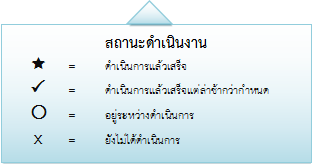 สถานดำเนินการรายละเอียดผลการดำเนินงานการปรับปรุงการควบคุมภายในพอสังเขปร้อยละความคืบหน้า(ร้อยละ)หน่วยงานที่รับผิดชอบ/กำหนดเสร็จ1.ด้านภารกิจตามกฎกระทรวงแบ่งส่วนราชการ1.ด้านภารกิจตามกฎกระทรวงแบ่งส่วนราชการ1.ด้านภารกิจตามกฎกระทรวงแบ่งส่วนราชการ1.ด้านภารกิจตามกฎกระทรวงแบ่งส่วนราชการ1.ด้านภารกิจตามกฎกระทรวงแบ่งส่วนราชการ1.ด้านภารกิจตามกฎกระทรวงแบ่งส่วนราชการ1.ด้านภารกิจตามกฎกระทรวงแบ่งส่วนราชการหน่วยงาน...............วันที่.....เดือน....ปี.....2.ด้านภารกิจตามแผนการดำเนินการ/นโยบายสำคัญ2.ด้านภารกิจตามแผนการดำเนินการ/นโยบายสำคัญ2.ด้านภารกิจตามแผนการดำเนินการ/นโยบายสำคัญ2.ด้านภารกิจตามแผนการดำเนินการ/นโยบายสำคัญ2.ด้านภารกิจตามแผนการดำเนินการ/นโยบายสำคัญ2.ด้านภารกิจตามแผนการดำเนินการ/นโยบายสำคัญ2.ด้านภารกิจตามแผนการดำเนินการ/นโยบายสำคัญหน่วยงาน...............วันที่.....เดือน....ปี.....ด้านภารกิจอื่นๆ ด้านภารกิจอื่นๆ ด้านภารกิจอื่นๆ ด้านภารกิจอื่นๆ ด้านภารกิจอื่นๆ ด้านภารกิจอื่นๆ ด้านภารกิจอื่นๆ หน่วยงาน...............วันที่.....เดือน....ปี.....ภารกิจตามกฎหมายที่จัดตั้งหน่วยงานของรัฐหรือภารกิจตามแผนการดำเนินการหรือภารกิจอื่นๆ ที่สำคัญของหน่วยงานของรัฐ/วัตถุประสงค์ความเสี่ยงที่ยังมีอยู่การปรับปรุงการควบคุมภายในสถานดำเนินการรายละเอียดผลการดำเนินงานการปรับปรุงการควบคุมภายในพอสังเขปร้อยละความคืบหน้า(ร้อยละ)หน่วยงานที่รับผิดชอบ/กำหนดเสร็จ1.ด้านภารกิจตามกฎกระทรวงแบ่งส่วนราชการ1.ด้านภารกิจตามกฎกระทรวงแบ่งส่วนราชการ1.ด้านภารกิจตามกฎกระทรวงแบ่งส่วนราชการ1.ด้านภารกิจตามกฎกระทรวงแบ่งส่วนราชการ1.ด้านภารกิจตามกฎกระทรวงแบ่งส่วนราชการ1.ด้านภารกิจตามกฎกระทรวงแบ่งส่วนราชการ1.ด้านภารกิจตามกฎกระทรวงแบ่งส่วนราชการการปรับปรุงโครงสร้างองค์กรตามแนวทางการมอบอำนาจการแบ่งส่วนราชการภายในกรมวัตถุประสงค์เพื่อปรับปรุงโครงสร้างส่วนราชการให้เหมาะสมสามารถอำนวยประสิทธิภาพการปฏิบัติราชการตามภารกิจของแต่ละส่วนราชการคำขอปรับปรุงโครงสร้างของหน่วยงานไม่ครบถ้วนสมบูรณ์ตามหลักเกณฑ์    ว3 ที่สำนักงาน ก.พ.ร. กำหนดจัดทำคู่มือการปรับปรุงโครงสร้างแบ่งส่วนราชการภายในกรมดำเนินการจัดทำคู่มือการปรับปรุงโครงสร้างแบ่งส่วนราชการภายในกรม เสร็จเรียบร้อยแล้ว100%กลุ่มพัฒนาระบบบริหาร30 ก.ย. 25642.ด้านภารกิจตามแผนการดำเนินการ/นโยบายสำคัญ2.ด้านภารกิจตามแผนการดำเนินการ/นโยบายสำคัญ2.ด้านภารกิจตามแผนการดำเนินการ/นโยบายสำคัญ2.ด้านภารกิจตามแผนการดำเนินการ/นโยบายสำคัญ2.ด้านภารกิจตามแผนการดำเนินการ/นโยบายสำคัญ2.ด้านภารกิจตามแผนการดำเนินการ/นโยบายสำคัญ2.ด้านภารกิจตามแผนการดำเนินการ/นโยบายสำคัญการจัดทำบริหารจัดการความเสี่ยงวัตถุประสงค์-เพื่อให้สำนักงานปลัดกระทรวงยุติธรรม       มีแผนการบริหารจัดการความเสี่ยง นำไปใช้ได้อย่างมีประสิทธิภาพและมีประสิทธิผลสามารถดำเนินภารกิจได้บรรลุตามเป้าหมายขององค์กรบุคลากรในสังกัด สป.ยธ. ขาดความรู้ความเข้าใช้ในการจัดทำแผนการบริหารความเสี่ยงของสำนักงานปลัดกระทรวงยุติธรรมดำเนินการจัดโครงการ “การบริหารจัดการความเสี่ยงของสำนักงานปลัดกระทรวงยุติธรรม ประจำปีงบประมาณ พ.ศ. 2564” กำหนดจัดขึ้นในระหว่างวันที่ 9-10 พฤศจิกายน 2563 ณ โรงแรมเบสท์เวสเทริน์   เพื่อสร้างความรู้ความเข้าใจในการจัดทำแผนบริหารจัดการความเสี่ยงของสำนักงานปลัดกระทรวงยุติธรรมได้ดำเนินการจัดโครงการ “การบริหารจัดการความเสี่ยงของสำนักงานปลัดกระทรวงยุติธรรม ประจำปีงบประมาณ พ.ศ. 2564” เมื่อวันที่ 9-10 พฤศจิกายน 2563 ณ โรงแรมเบสท์เวสเทิร์น พลัสแวนด้าแกรนด์ จังหวัดนนทบุรี100%กลุ่มพัฒนาระบบบริหาร10 พ.ย. 2563